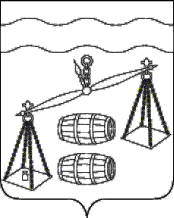 Администрация сельского поселения 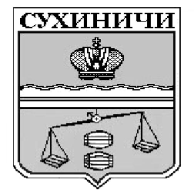 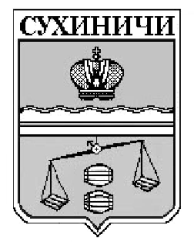 «Село Брынь»Калужская областьП О С Т А Н О В Л Е Н И ЕРуководствуясь Федеральным законом от 06.10.2003 N 131-ФЗ "Об общих принципах организации местного самоуправления в Российской Федерации", руководствуясь Уставом сельского поселения «Село Брынь», администрация сельского поселения «Село Брынь» ПОСТАНОВЛЯЕТ:    1.Признать утратившими силу следующие постановления администрации сельского поселения «Село Брынь»:  1.1. постановление администрации сельского поселения «Село Брынь» от 15.12.2020 № 52 « Об утверждении Порядка и условий заключения соглашений о защите и поощрении капиталовложений со стороны сельского поселения «Село Брынь»;1.2. постановление администрации сельского поселения «Село Брынь» от 15.05.2021 № 20 «О внесении изменений и дополнений в  постановление администрации сельского поселения «Село Брынь» от 15.12.2020 № 52 « Об утверждении Порядка и условий заключения соглашений о защите и поощрении капиталовложений со стороны сельского поселения «Село Брынь».    2. Данное постановление вступает в силу после его обнародования.    3. Контроль за исполнением настоящего постановления оставляю за собой.Глава администрацииСП «Село Брынь»                                                         О.В. Выртан                  от 25.12.2023г                      № 95О признании утратившими силупостановления администрации СП «Село Брынь»О признании утратившими силупостановления администрации СП «Село Брынь»